H. AYUNTAMIENTO DE MALTRATA, VERACRUZ.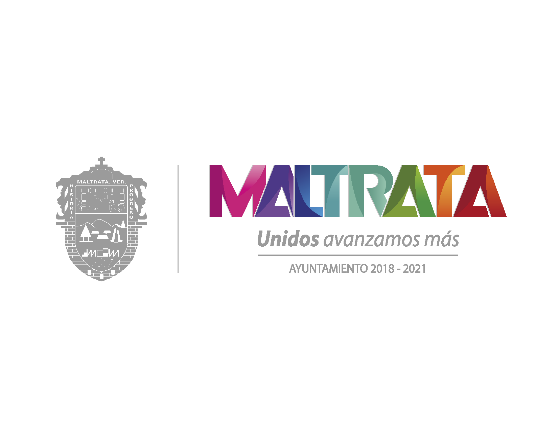 ADMINISTRACIÓN 2018-2021FACULTADES DELOS REGIDORESLey Orgánica del Municipio LibreArtículo 38. Son atribuciones de los Regidores: I. Asistir puntualmente a las sesiones del Ayuntamiento y de las Comisiones de que formen parte, y participar en ellas con voz y voto; II. Informar al Ayuntamiento de los resultados de las Comisiones a que pertenezcan; III. Proponer al Ayuntamiento los acuerdos que deban dictarse para el mejoramiento de los servicios públicos municipales cuya vigilancia les haya sido encomendada; IV. Vigilar los ramos de la administración que les encomiende el Ayuntamiento, informando periódicamente de sus gestiones; V. Concurrir a las ceremonias cívicas y a los demás actos a que fueren convocados por el Presidente Municipal; VI. En su caso, formar parte de la Comisión de Hacienda y Patrimonio Municipal, así como visar las cuentas, órdenes de pago, los cortes de caja de la Tesorería y demás documentación relativa; VII. Colaborar en la formulación anual de la ley de ingresos del municipio, en los términos señalados por esta ley y demás disposiciones legales aplicables; y VIII. Las demás que expresamente le confieran esta ley y demás leyes del Estado.